АДМИНИСТРАЦИЯ   СЕЛЬСКОГО  ПОСЕЛЕНИЯ  КИВЕРИЧИРАМЕШКОВСКИЙ РАЙОН  ТВЕРСКАЯ ОБЛАСТЬПОСТАНОВЛЕНИЕс. Киверичи30 июня 2016             	№ 76 Об утверждении Программы комплексного развития систем коммунальной инфраструктуры муниципального образования сельское поселение Киверичи Рамешковского района Тверской области на 2016-2020 годы  В соответствии   с. п. 6.1 ст1 Федерального закона №131-ФЗ « Об общих принципах организации местного самоуправления»,  п.11  Постановления Правительства РФ от 22.08.2011 года №1493-р,  руководствуясь Уставом сельского поселения, администрация сельского поселения Киверичи П О С Т А Н О В Л Я Е Т :        1.    Утвердить    Программу  комплексного развития систем коммунальной инфраструктуры муниципального образования сельское поселение Киверичи Рамешковского района Тверской области на 2016-2020 годы согласно приложению;        2.  Разместить настоящее  постановление на официальном сайте муниципального образования «Сельское поселение Киверичи»  в информационно-телекоммуникационной сети «Интернет» и  в центре для обнародования нормативных правовых актов в администрации сельского поселения Киверичи;      3.Постановление  вступает  в  силу момента его   подписания;      4.Контроль за исполнением постановления оставляю за собой. Глава  сельского   поселения Киверичи:                    Т.Н. Лабазникова                         Приложение  к постановлению администрации сельского поселения Киверичи от 30.06.2016  №76Программакомплексного развития систем коммунальной инфраструктуры муниципального образования сельское поселение Киверичи Рамешковского района Тверской областина 2016 – 2020 годыс. КиверичиПаспортПрограммы комплексного развития систем коммунальной инфраструктуры муниципального образования сельское поселение Киверичи Рамешковского района Тверской области на 2016-2020 годы1. Содержание проблемы и необходимость её решения программными методами1.1.Общие сведения о социально-экономическом положении муниципального образования Сельское поселение Киверичи расположено в Рамешковском районе Тверской области. Территория поселения занимает 34 588,4 гектара, в поселении расположено 49 населенных пунктов. По территории поселения проходит автотрассы регионального значения: Ильино-Буйлово-Киверичи II класс, 14 км; Киверичи-Некрасово II класс, 11 км; Киверичи-Городня- Ивановское-Быково II класс, 25км; Пенье-Андреевское II класс, 3км;В сельском поселении действует сельскохозяйственное предприятие   СПК «Заря», работают фермерские хозяйства  ИП Ямалетдинова, ИП Сидорова, ИП Кулагин, два индивидуальных предпринимателя занимаются заготовкой и переработкой древесины- ИП Антонов и ИП Филиппов. Через поселение протекают реки Медведица и Дрезна и Городня.  Железные дороги на территории Поселения отсутствуют.  Основное направление в животноводстве – молочно-мясное скотоводство,  птицеводство. На территории поселения предприятия по переработке сельскохозяйственной продукции отсутствуют. С экологической точки зрения Поселение достаточно благоприятно для проживания. Сельское поселение Киверичи расположено в северо-восточной  части Рамешковского района Тверской области. Граничит на севере- с Бежецким районом,  сельское поселение Житищи; На северо-востоке с  Кашинским районом, сельские поселения Славское  и  Верхнетроицкое; На юго-востоке- с Кимрским районом, сельское поселение Быково; На юге- с Рамешковским районом,  сельское  поселение Ильгощи; На западе- Рамешковским районом,  сельское  поселение  Алешино;   Граница муниципального образования сельское поселение Киверичи утверждена законом Тверской области от 28.02.2005 №42-ЗО «Об установлении границ муниципальных образований, входящих в состав территории муниципального образования Тверской области "Рамешковский район", и наделении их статусом городского, сельского поселения».       Граница с Кимрским районом проходит по реке Медведица, граница с   Кашинским  районом — по её притоку реке Дрезне.  Пересекает поселение приток Дрезны река Городня.Граница муниципального образования сельское поселение Киверичи утверждена законом Тверской области от 28.02.2005 №42-ЗО «Об установлении границ муниципальных образований, входящих в состав территории муниципального образования Тверской области "Рамешковский район", и наделении их статусом городского, сельского поселения».Природные условия     Территория Сельского поселения Киверичи Рамешковского района как и вся  Тверская область в пределах Нечерноземной зоны Российской Федерации, целиком располагается в подзоне  дерново-подзолистых почв южной тайги, по лесорастительному зонированию относится к зоне смешанных лесов.Рельеф территории сформирован под влиянием деятельности ледника, водно-ледниковых потоков, морскими, озерными, речными водами. Значительная территория поселения  покрыты смешанными лесами, большие площади занимают болота, преимущественно верховые. Основными почвообразующими породами являются: покровные суглинки,  карбонатные покровные суглинки, мореные отложения.Ландшафт поселения  - переходный, от Верхневолжской низины на юге к моренно-холмистому Бежецкому Верху на севере. Абсолютные высоты на юге поселения  - 140-150 м над уровнем моря, на севере 160-190 м. 
    Запасы подземных вод территории сельского поселения приурочены к известнякам и мергелям Касимовского яруса: распространены трещинно-пластовые и карстово-пластовые воды в известняках и других карбонатных породах C3kr, C3hm, C3dr. Преобладающий анионный состав - гидрокарбонатный. Климат на территории сельского поселения умеренно-континентальный, средняя температура января 9,6С, июля +16,8С, среднее годовое количество осадков 637 мм. Вегетационный период около 190 дней. Влажность воздуха весной и осенью составляет 75-80 %, летом снижается до 65-70%, а зимой повышается до 85-90%. Территория расположена в климатическом подрайоне II В, продолжительность отопительного периода – 220 суток. По территории сельского поселения протекают: реки Медведица, Дрезна, Городня; Мелкие реки Вялья, Соломашка, Лужанка, Любость, ручьи  Окуловский, Беляевский, Лопатница, Молзаводской,  мелкие и сезонные водотоки. Экономико-географическое положение   Сельское поселение Киверичи – муниципальное образование в составе Рамешковского района Тверской области. Расположено в северо-восточной  части района (), расположено в 40 километрах от районного центра п. Рамешки и 100 километрах от областного центра г. Тверь. Административный центр сельского поселения – село Киверичи, расположено  на автодороге «Ильино-Киверичи-Ивановское –Быково» с выходом на трассу Тверь-Кашин, Быково-Горицы-Кимры.  Все населенные пункты сельского поселения находится на значительном отдалении от районного центра самый близкий населенный пункт (д. Марьино на расстоянии 33 км., самый дальний д. Новое 65 км).  При отсутствии стабильного автобусного сообщения между районным центром и сельским поселении этот факт создает одну из серьезных  проблему для жителей проживающих  на территории поселени. На территории сельского поселения в с. Киверичи расположен частный аэродром «Киверичи-запад». Железнодорожный, трубопроводный, водный транспорт в непосредственной близости сельского поселения отсутствует.    Собственная промышленная база в сельском поселении Киверичи состоит их двух предприятий  индивидуальных предпринимателей  занимающихся  заготовкой и переработкой древесины - ИП Антонов и ИП Филиппов.  В с. Киверичи размещена база Торжокского ЛПУ МГ для обслуживания магистрального газопровода –АРП «Киверичи».   Сельское поселение Киверичи перспективно в качестве локального центра рекреации. Находящаяся здесь транзитная река Медведица известна пригодностью для сплава на байдарках, а так же популярна у рыболовов. Высокие,  сухие,  занятые сосновыми борами  берега  рек Медведицы и Дрезны пригодны для строительства объектов туризма (кемпингов). 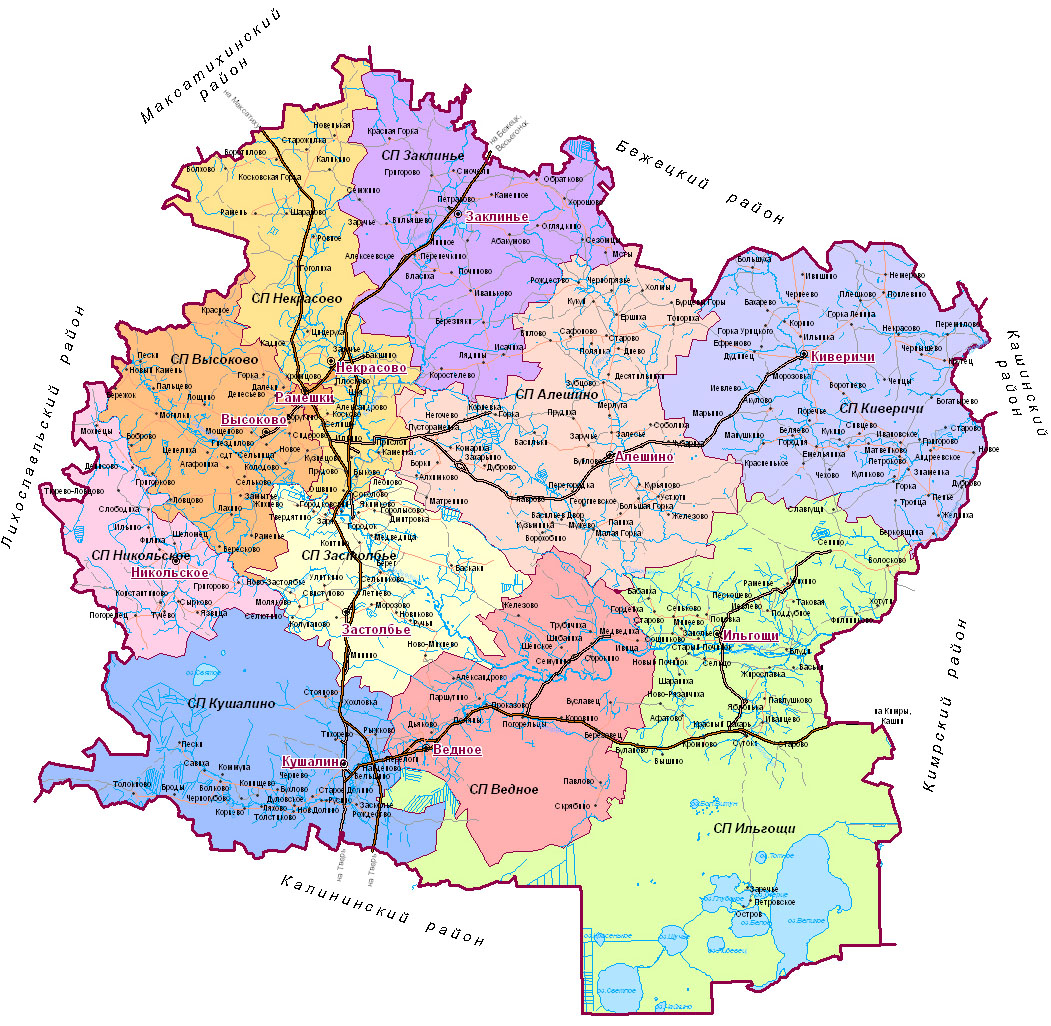 Рис. 1 Положение сельского поселения в границах Рамешковского района      Экономико-географическое положение сельского поселения Киверичи внутри Рамешковского района характеризуется как окраинное. Отмечается приуроченность к автомобильным дорогам, реализующая преимущества транспортно-географического положения. Приречное положение (р. Медведица, Дрезна, Городня) вскрывает перспективы использования фактора рекреационно-географического положения. Исторически сложившаяся сельскохозяйственная база, которая в настоящее время используется только на 10% от общих площадей сельхоз назначения (всего земель сельхозназначения 16100 га, используется 1500 га), имеет огромный потенциал для развития сельского хозяйства.Население     Оценка тенденций экономического роста и градостроительного развития территории в качестве одной из важнейших составляющих включает в себя анализ демографической ситуации. Значительная часть расчетных показателей, содержащихся в проектах документов территориального планирования, определяется на основе численности населения. На демографические прогнозы опирается планирование производства товаров и услуг, жилищного и коммунального хозяйства, трудовых ресурсов, подготовки кадров специалистов, школ и детских дошкольных учреждений, дорог и транспортных средств и многое другое.На 1 января 2016 г. численность населения сельского поселения Киверичи - составила 1106 человека. Более 76 % населения сконцентрировано в населенных пунктах Киверичи,  Городня, Ивановское, Андреевское. Населенные пункты: Акулово, Берковщина, Большуха, Горка Урицкого, Ивишино, Ченцы, Чехово, Троица,  постоянного населения не имеют. В сельском поселении 37 мелких  сельских населенных пунктов, 6 средних, 1крупное,  в пяти населенных пунктах вообще нет  жилых домов. ().Таблица 1 Численность населенияТаблица 2Количественные показатели по населённым пунктамПоловозрастная структура населения. Численность населения меняется под влиянием: демографических причин - соотношение рождаемости и смертности, демографическое поведение; миграционного оттока или притока населения. социально-экономических причин - роста или снижения уровня жизни, благосостояния общества, развития социальных программ, здравоохранения, образования и т.д. Все эти причины, вместе взятые, отражаются не только на численности населения, но и на его структуре и качестве. Динамика численности населения складывается из факторов, влияющих на численность населения, к таковым относятся: рождаемость, смертность, механическое движение населения (перемещение людей на постоянное или временное жительство, обусловленное природными, экономическими и другими причинами).Объекты местного значения сельского поселенияОбъекты учебно-образовательного назначения. В сельском поселении Киверичи Рамешковского района действует МОУ Киверичская средняя  школа с количеством обучающихся  65 человек. МДОУ детский  сад №7 с количеством воспитанников – 25 человек. Объекты культурно-досугового значения Таблица 3Таблица 4 Объекты здравоохраненияОбъекты социального обеспечения : В сельском поселении Киверичи расположен ГБУ  Киверичский дом интернат для престарелых и инвалидов на 36 мест.Объекты торговли и общественного питанияНа территории сельского поселения Киверичи размещено 10 объектов торговли в населенных пунктах Киверичи, Городня, Ивановское, Андреевское (). В школе с. Киверичи действует столовая.Объекты сельскохозяйственного значения:  На территории сельского поселения действуют сельскохозяйственные предприятия СПК «Заря»,   КФХ «Ямалетдинова», «Сидорова», «Кулагин».Объекты производственного назначения: На территории сельского поселения Киверичи размещены объекты производственного назначения: Два предприятия  индивидуальных предпринимателей  занимающихся  заготовкой и переработкой древесины - ИП Антонов и ИП Филиппов.  В с. Киверичи размещена база Торжокского ЛПУ МГ для обслуживания магистрального газопровода – АРП «Киверичи».Объекты специального назначения: На территории сельского поселения Киверичи размещены 7 кладбищ и 1 скотомогильник в с. Ивановское. Кладбище рядом с. Киверичи  и д. Матвейково находятся  внутри населенного пункта. Воинские захоронения находятся в с. Киверичи ул. Набережная и на кладбище д. Новое.Объекты транспортной инфраструктуры: Транспортная инфраструктура сельского поселения Киверичи включает сеть автомобильных дорог регионального, межмуниципального и местного значения (). Через реку Городня имеются сооружения – железобетонные мосты в населенных пунктах: Киверичи,  Корино,  Поречье, Сивцево, Ивановское).Таблица 6 Перечень автомобильных дорог общего пользования регионального и межмуниципального значения в сельском поселении КиверичиТаблица 7 Перечень автомобильных дорог, относящихся к автомобильным дорогам общего пользования местного значения в сельском поселении Киверичи   Центральное водоснабжение в сельском поселении Киверичи существует в населённых пунктах с. Ивановскоеи с. Киверичи. Артскважина с. Ивановское  находятся на балансе СПК «Заря»,                 с. Киверичи находится на балансе администрации сельского поселения Киверичи. Очистные сооружения и система водоотведения в сельском поселении отсутствуют.   Программой комплексного развития систем коммунальной инфраструктуры муниципального образования Тверской области «Рамешковский район» на 2010-2020 годы в качестве первоочередной задачи предложено строительство межпоселкового газопровода:- строительство межпоселкового газопровода Киверичи — Городня — Ивановское — Андреевское общей протяженностью . Данный газопровод обеспечит газом следующие населенные пункты: Городня - 86 жителей (жилой фонд —34 индивидуальных жилых дома), Ивановское — 100 жителей (жилой фонд — 41 индивидуальный жилой дом), Андреевское — 103 жителя (жилой фонд —34 индивидуальных жилых дома);Строительство сетей водоснабжения должно вестись исходя из возможных изменений в значимости тех или иных населенных пунктов по итогам осуществления мероприятий районной схемы территориального планирования 1-го, 2-го и 3-го этапов в том числе:Андреевское (сельское поселение Киверичи);Архитектурно-планировочная организация территории   С целью разработки проектных решений по территориальному планированию проведен анализ планировочной структуры и функциональное зонирование территории населенных пунктов сельского поселения Киверичи. Основные варианты планировочной организации территории связаны с выбором наиболее перспективных для градостроительного развития территории и населенных пунктов. Архитектурно-планировочная организация территории сельского поселения Киверичи   обусловлена орогидрографическими особенностями территории. Выделяется 2 блока: юг с. Киверичи, ограниченный левым берегом реки Городня, и район д. Берковщина расположенный на берегу р. Медведица.  Трудовые ресурсыНа начало 2016 года в Поселении постоянно проживало 1106 человека.В период с 2007 по 2016 годы в динамике численности населения Поселения наметились отрицательные  тенденции: численность жителей уменьшилась с 1196 человек до 1106 человек. уменьшение  численности жителей зафиксировано практически во всех населенных пунктах поселения.  В структуре занятости трудоспособного населения Поселения большую часть составляют работники прочих организаций - 25,6%. Значительная часть населения - 21,9% занята в социальной сфере.  В сельском хозяйстве и промышленности трудится небольшое число жителей поселения - работники сельхозпредприятий составляют 3,6%, промышленных предприятий – 8,9%. Работники индивидуальных предпринимателей (в т.ч. ИП) составляют 20,5% .Значительная часть трудоспособного населения Поселения работает за пределами территории Поселения – в пгт Рамешки и вне Района – их доля составляет 38,5%.Наиболее людным населенным пунктом Поселения является село  Киверичи (496 чел.) – административный центр Поселения. Оно выделяется как кустовой центр развития.  Концепция социально-экономического развития Поселения на долгосрочную перспективуУстойчивое социально-экономическое развитие Поселения предполагает:1)​ существенный прогресс в развитии основных секторов экономики, создание новых рабочих мест;2)​ новое жилищное строительство, в том числе строительство служебного жилья;3)​ организацию современных инженерных систем и улучшение транспортного обслуживания;4)​ бережное использование природных ресурсов;5)​ создание среды благоприятной для жизни и отдыха населения;6)​ формирование репутации Поселения как части Рамешковского района экологически привлекательной, комфортной для проживания и открытой для инвестиций.Цели устойчивого социально-экономического развития Поселения:1) повышение уровня жизни населения;2) сохранение и приумножение природных ресурсов для будущих поколений.Объекты социального и коммунально-бытового назначенияНа первую очередь: Ремонт дома культуры в населенном пункте Киверичи.Объекты транспортной инфраструктурыРемонт моста через р. Городня в д. Поречье.Строительство моста через р. Городня к востоку от д. Старово (за счет частных инвесторов). Объекты инженерной инфраструктурыПроектирование и строительство новых, реконструкцию и развитие действующих газораспределительных систем следует осуществлять в соответствии с требованиями СНиП 42-01-2002, ПБ 12-529-03 на основе схем газоснабжения в целях обеспечения уровня газификации жилищно-коммунального хозяйства, промышленных и иных организаций, предусматриваемого программой газификации Тверской области.На первую очередь:- строительство межпоселкового газопровода Киверичи — Городня — Ивановское — Андреевское общей протяженностью . Строительство системы водоснабженя  с. Андреевское.Объекты сельскохозяйственного назначенияНа расчетный срок: Строительство фермы в д. Богатырево.Инженерная инфраструктура ПоселенияВ перспективе до 2030 года, необходимо предусмотреть развитие всех основных видов инженерных сетей в населенных пунктах.                            ​ газификация;​ водоснабжение;​ водоотведение;​ электроснабжение​ связь и телекоммуникации.              ГАЗОСНАБЖЕНИЕГазоснабжение территории сельского поселения Киверичи осуществляется по межпоселковому газопроводу, проложенному от ГРС с. Киверичи. Разводящими сетями обеспечено только село  Киверичи, в количестве 240  жилых домов и 5 организаций.ЭлектроснабжениеНастоящий раздел разработан с учетом "Схемы развития распределительных электрических сетей 35-110 кВ ОАО "Тверьэнерго" на период до 2016г.", разработанной ОАО "Се​веро-западный энергетический инжиниринговый центр", С-Петербург, 2007г. Источниками электроснабжения существующей жилой застройки, учреждений и пред​приятий обслуживания населения Поселения являются подстанции Тверских электри​ческих сетей.Электроснабжение потребителей Поселения осуществляется от системы ОАО "Тверьэнерго". На территории Района расположены 53 подстанции от 20 до 250 кВа. Существующие электрические сети выполнены воздушными линиями: с подвеской провода марки АС на ж/б и деревянных опорах. Трансформаторные подстанции 6/0,4 кВ установлены преимущественно открытые мачтового типа.Согласно "Положения о технической политике ОАО "ФСК ЕЭС" в распределитель​ном электросетевом комплексе" при реконструкции сетей необходимо применять ТП 6/0,4 кВ закрытого типа, ограничители перенапряжения нелинейные (ОПН), воздушных линий электропередач изолированным проводом типа СИП.В связи с тем, что трансформаторные подстанции 35/6 кВ и 6/0,4 кВ, ЛЭП-6 кВ и ЛЭП-0,4 кВ построены, в основном, в середине семидесятых годов прошлого века, оборудо​вание и сети изношены и устарели. Поэтому при новом строительстве жилых и производст​венных объектов необходима поэтапная модернизация и замена электрооборудования, строи​тельство новых ЛЭП-6 кВ и трансформаторных подстанций.Для присоединения данной электрической нагрузки к сетям необходимо получить разрешение на техническое присоединение от ОАО "Тверьэнерго".Электроснабжение присутствует в 46 населенных пунктах Поселения.  Электроснабжение территории сельского поселения осуществляется от электроподстанции 110 кВ, расположенной в с. Киверичи. В северной части с северо-запада  на юго-восток  территорию сельского поселения пересекает ВЛ 500 кВ Удомля – Владимир. Электроснабжение потребителей сельского поселения Киверичи осуществляется от электрических сетей филиала ОАО «МРСК Центра» – «Тверьэнерго». Электроснабжением обеспечены все населенные пункты. В перспективе до 2030 года можно прогнозировать увеличение нагрузки на электрические сети Поселения, по итогам нового строительства производственных и административных объектов и общего роста энергопотребления хозяйствами и населением, связанного с улучшением социально-экономического положения населения.    ВодоснабжениеОпределение границ зон санитарной охраны артезианских скважин.Эксплуатация артезианских скважин в Поселении ведется преимущественно с нарушением законодательства ФЗ №2395-1 от 21.02.1992 г. "О недрах" –  ни одна из действующих артезианских скважин  не  имеет лицензий на недропользование. Для артезианских скважин, в отношении которых границы поясов зон санитарной охраны официально не установлены, в рамках ГП Поселения устанавливаются условные границы поясов зон санитарной охраны (далее ЗСО).Граница первого пояса ЗСО (зона строгого режима) является нормативной и составляет 30 м от артезианской скважины.Расчет условных границ второго и третьего поясов ЗСО производится исходя из максимальных значений таких границ, установленных для артезианских скважин, оборудованных в сельской местности Района.Таким образом, условные границы поясов ЗСО для артезианских скважин, в отношении которых такие границы не установлены официально, определены в следующих размерах:−​ условная граница второго пояса ЗСО – 50 м;−​ условная граница третьего пояса ЗСО – 300 м.До момента установления реальных границ второго и третьего поясов зон санитарной охраны артезианских скважин, необходимо обеспечить соответствующий режим охраны на территориях, соответствующих установленным в таблице условным границам второго и третьего поясов зон санитарной охраны артезианских скважин в соответствии с требованиями СанПиН 2.1.4.1110-02 "Зоны санитарной охраны источников водоснабжения и водопроводов питьевого назначения".В состав первоочередных мероприятий по развитию водоснабжения в Поселении необходимо включить:−​ определение границ первого, второго и третьего поясов зон санитарной охраны действующих артезианских скважин и обеспечение охранных мероприятий по поясам в соответствии с СанПиН 2.1.4.1110-02 "Зоны санитарной охраны источников водоснабжения и водопроводов питьевого назначения". Расчет границ второго и третьего поясов зон санитарной охраны артезианских скважин производится владельцами скважин самостоятельно (либо с привлечением специализированной организации) и утверждается в Территориальном отделе Управления Федеральной службы по надзору в сфере защиты прав потребителей и благополучия человека по Тверской области (Роспотребнадзор); −​ получение (за счет владельцев артезианских скважин) лицензий на пользование недрами на каждую действующую артезианскую скважину в соответствии с ФЗ №2395-1 от 21.02.1992 г. "О недрах". Лицензии на недропользование выдает Отдел геологии и лицензирования по Тверской области Тверьнедра (г.Тверь) Федерального агентства по недропользованию Роснедра; −​ тампонирование недействующих артезианских скважин. Тампонирование артезианских скважин производится в соответствии с проектом. Разработка проектной документации и производство работ по тампонированию производится за счет владельцев артезианских скважин. Основная задача по развитию водоснабжения населенных пунктов Поселения заключается в 100% обеспечении населения качественной питьевой водой. Для этого должны проводиться следующие мероприятия: реконструкция существующих и строительство новых подземных водозаборов с целью обеспечения водоснабжением всех центров развития от сетей водоснабжения, в том числе от водоразборных колонок,  организация в соответствии с существующими нормами зон санитарной охраны артезианских скважин, реконструкция существующих и строительство новых сетей водоснабжения во всех центрах развития, инвентаризация водного хозяйства, обеспечение полноценного учета водопотребления, ликвидации утечек, осуществление мер по оплате услуг водоснабжения всеми водопользователями и в полном объеме, строительство колодцев во всех населенных пунктах, не являющихся центрами развития, обеспечение исправного технического состояния колодцев и их санитарной защиты.В рамках ГП Поселения предлагается: На первом этапе  : реконструкция объектов водоснабжения, расположенных в центре поселения –с. Киверичи, капитальный ремонт сетей центрального водоснабжения в с. Ивановское.Таблица 8Характеристика объектов водоснабженияВодоотведениеСети  централизованной канализации на территории поселения имеются в АРП-Киверичи Торжокского ЛПУ «Санкт –Петербург Транагаз».Основная задача по развитию систем водоотведения в населенных пунктах заключается в 100% обеспечении экологической защиты подземных вод от канализационных стоков.   Во всех населенных пунктах, где организовано водоснабжение населения от водопроводных сетей с устройством водопроводных вводов в жилые дома, необходимо:   устройство автономных систем водоотведения с приме​нением компактных очистных установок.В рамках ГП Поселения предлагается: строительство системы водоотведения и очистных сооружений в с. Киверичи Для остальных населенных пунктов поселения предлагается устройство автономных систем водоотведения.  СвязьНа территории Поселения автоматическая телефонная станция (далее АТС) расположена в селе Киверичи и  селе Ивановское. Уровень телефонизации населенных пунктов Поселения составляет 90% ( д. Акулово  и д. Чехово – жителей нет) Поселение подключено к современным сотовым телефонным сетям – БиЛайн, МТС, Мегафо, вышки сотовой связи этих операторов установлены в с. Киверичи.На территории поселения расположено два  почтовых  отделения  ФГУП Почта России –   в селе Киверичи и селе Ивановское.100% населения обеспечены оперативной телефонной связью посредством установки таксофонов в каждом населенном пункте.Развитие средств телефонной связи в Поселении осуществляется в следующих направлениях:​ дальнейшее развитие сотовой связи, содействие установке новых вышек операторов сотовой связи;​ развитие существующих сетей телефонной связи путем увеличения количества абонентов;​ обновление технической базы средств связи с переходом на цифровые АТС, повышение емкости телефонной сети.​ расширение сети почтовой связи с предоставлением услуг факсимильной связи и электронной почты, размещение в почтовых отделениях пунктов выхода в сеть Internet;​ подключение к сети Internet учебных заведений, развитие сети Internet в населенных местах с прокладкой волоконно-оптических кабелей;Таблица  10Характеристика объектов электросвязиУтилизация отходовПод термином "отходы" следует понимать твердые бытовые отходы (ТБО) и приравненные к ним, образующиеся у населения и организаций. Подход к управлению отходами на региональном уровне определяется разделением ответственности за экологически безопасную утилизацию производственных и бытовых отходов между органами власти и местного самоуправления (бытовые отходы) и производителями производственных отходов. То есть, поскольку ответственность за утилизацию производственных отходов и экологическую безопасность обращения с ними несут производители этих отходов, то обоснование и выработка технических и организационных решений этой задачи должны осуществляться самими производителями отходов или, по крайней мере, по их инициативе.Утилизация отходов в общем виде включает следующие основные этапы:1. сбор;2. накопление;3. хранение;4. вывоз;5. сортировка;6. обезвреживание;7. переработка;8. захоронение;9. уничтожение.Утилизация отходов ТБО на территории Района включает лишь три этапа:1. сбор;2. вывоз;3. захоронение.На территории Района имеется   санкционированный полигон, в районе дер. Ильино. Расстояние от свалки района до центра Поселения д. Киверичи по автодорогам составляет 5 км. Для борьбы с несанкционированными свалками необходимо проведение следующих мероприятий:-​ обустройство мест для приема ТБО у населения, установка на территории населенных пунктов контейнеров для сбора мусора;-​ обеспечение парков машин СП нормативным количеством уборочных единиц;-​ своевременный вывоз мусора с территории жилой застройки;-​ регулярное проведение работ по удалению несанкционированных свалок, в том числе с привлечением экологической полиции;-​ введение элементов финансового поощрения добровольных бригад, собирающих несанкционированный  складированный мусор и транспортирующих его на полигон ТБО.Проектная и существующая сохраняемая застройка населенных пунктов поселения 
в соответствии с генеральным планом будут обеспечены (для большей части населения)  , централизованной системой сбора и очистки хозяйственно-бытовых и производственных стоков.Сбор и вывоз отходовУборка территорий общего пользования и межселенных муниципальных дорог, а также сбор и вывоз бытовых отходов от населения организована  администрацией поселением. Уборка муниципальных улиц и дорог, а также сбор твердых бытовых отходов производится специальным автотранспортным предприятием.  Утилизация твердых бытовых отходов и отходов производства (кроме токсичных промышленных отходов)В таблице приводится расчет объемов ТБО от жилой застройки, учреждений обслуживания населения, производственных предприятий Поселения для использования в последующих расчетах необходимой емкости проектируемой свалки ТБО.Переработка ртутных ламп, если таковые будут использоваться при освещении помещений зданий нежилого назначения должен осуществляться на специализированном предприятии в г. Твери, имеющем соответствующую лицензию. Сбор и транспортировка ртутных ламп к месту их переработки должны осуществляться учреждениями и организациями поселения самостоятельно по мере накопления отработанных ламп.Таблица 11Ориентировочный объем твердых бытовых отходов в поселенииПредприятия, обслуживающие инженерную инфраструктуруЖилищно-коммунальное хозяйство — комплекс подотраслей, обеспечивающий функционирование инженерной инфраструктуры населенных пунктов, создающий удобства и комфортность проживания граждан путем предоставления им широкого спектра жилищно-коммунальных услуг.Предприятия, формирующие сферу жилищно-коммунального комплекса Поселения:ОАО "ЦентрТелеком" – электросвязь; Рамешковские районные распределительные сети – электроснабжение;​ ОАО "Рамешковское РТП" – общестроительные, электромонтажные и санитарно-технические работы; ПТП "Тверьмежрайгаз" – газоснабжение;МУП "Жилкоммунсервис – теплоснабжение, водоснабжение и водоотведение;ФГУП Почта РоссииТаблица  12Наличие жилфонда и обеспеченность его коммунальными услугами в муниципальном образовании сельское поселение Киверичи  Таблица 13Прогноз роста численности населения в муниципальном образованиисельское поселение Киверичи Тверской области на 2010-2020 годах (чел.)Таблица 14Прогноз строительства жилья в муниципальном образованиисельское поселение Киверичи Тверской областина 2014 – 2020 годах (кв.м)Таблица15Прогноз строительства объектов коммунальной инфраструктуры для обеспечения коммунальными услугами вводимых в 2016 – 2020 годах объектов социальной сферы в муниципальном образовании сельское поселение Киверичи Тверской областиТаблица16Прогноз прироста жилфонда и уровня обеспеченности им населения в муниципальном образовании сельское поселение Киверичи Тверской области на 2016 -2020 годыТаблица 17Прогноз роста электропотребления в сутки на жилищно-коммунальные нуждыв муниципальном образовании сельское поселение Киверичи Тверской областиТаблица 18Прогноз роста водопотребления в сутки на жилищно-коммунальные нуждыпо муниципальному образованию сельское поселение Киверичи Рамешковского района Тверской области1.​ Цель и задачи ПрограммыЦелью Программы является - качественное и надежное обеспечение коммунальными услугами потребителей муниципального образования.В ходе реализации Программы предусматривается обеспечить решение следующих задач:- обеспечение подключения к системам коммунальной инфраструктуры вводимых объектов жилищного фонда и социальной сферы;- строительство и модернизация систем коммунальной инфраструктуры и объектов, используемых для утилизации и захоронения твердых бытовых отходов, в соответствии с потребностями жилищного т промышленного строительства;- повышение качества производимых организациями коммунального комплекса товаров и оказываемых услуг;- улучшение экологической ситуации на территории муниципального образования.2. Срок реализации ПрограммыСрок реализации Программы 2016 – 2020 годы.3. Общий объем ресурсов, необходимый для реализации Программы и его обоснованиеНормативно-правовое, информационное, материально-техническое и финансовое обеспечение выполнения мероприятий Программы осуществляется муниципальным заказчиком- координатором Программы – администрацией муниципального образования сельское поселение Киверичи Рамешковского района Тверской области.Прогнозируемые объемы финансирования мероприятий Программы составляют 2800 тыс. рублей, в том числе:2016 год - 300 тыс. рублей;- электроснабжение – 100 тыс. рублей,- газоснабжение – _____ тыс. рублей,- водоснабжение – 130 тыс. рублей,- сбор и утилизация ТБО – 70 тыс. рублей,2016 год - 400 тыс. рублей;- электроснабжение – 100 тыс. рублей,- газоснабжение – 100 тыс. рублей,- водоснабжение – 100 тыс. рублей,- водоотведение – _____ тыс. рублей,- сбор и утилизация ТБО – 100тыс. рублей,2017 год - 450 тыс. рублей;- электроснабжение – 100 тыс. рублей,- газоснабжение – 100 тыс. рублей,- водоснабжение – 200 тыс. рублей,- водоотведение – _  тыс. рублей,- сбор и утилизация ТБО – 50 тыс. рублей,2018 год - 500 тыс. рублей;- электроснабжение – 150 тыс. рублей,- теплоснабжение – _____ тыс. рублей,- газоснабжение – 100 тыс. рублей,- водоснабжение – 100 тыс. рублей,- водоотведение –  50 тыс. рублей,- сбор и утилизация ТБО – 100 тыс. рублей,2019 год - 550 тыс. рублей;- электроснабжение – 150 тыс. рублей,- теплоснабжение – _____ тыс. рублей,- газоснабжение –             тыс. рублей,- водоснабжение – 150. рублей,- водоотведение –  200  тыс. рублей,- сбор и утилизация ТБО – 50 тыс. рублей,2020 год – 600 тыс. рублей;- электроснабжение – 150 тыс. рублей,- теплоснабжение – _____ тыс. рублей,- газоснабжение – _____ тыс. рублей,- водоснабжение – 150 тыс. рублей,- водоотведение – 250 тыс.  рублей,- сбор и утилизация ТБО –  50 тыс. рублей.Предполагаемые источники финансирования Программы:- средства местного бюджета;- внебюджетные средства (инвестиции).4. Основные мероприятия ПрограммыПрограмма включает широкий спектр мероприятий по развитию и модернизации (строительство и реконструкция) систем коммунальной инфраструктуры населенных пунктов, направленных на повышение уровня их технического состояния, расширение номенклатуры, увеличения объема и улучшение качества коммунальных услуг, оказываемых населению.5. Организация управления Программой и контроль за ходом ее реализацииВ целях обеспечения своевременной и качественной реализации Программы муниципальный заказчик- координатор Программы осуществляет:- отбор в установленном порядке исполнителей работ и поставщиков оборудования по каждому программному мероприятию, финансируемому за счет бюджетных средств;-координацию исполнения программных мероприятий, включая мониторинг их реализации, оценку результативности;- непосредственный контроль хода реализации мероприятий Программы;- подготовку отчетов о реализации Программы.6. Оценка социально-экономической эффективностиреализации мероприятий ПрограммыРеализация мероприятий Программы позволит:- обеспечить подключение к системам коммунальной инфраструктуры вводимых объектов жилищного фонда и социальной сферы;- повысить уровень технического состояния объектов коммунальной инфраструктуры поселения;- расширить номенклатуру, увеличить объемы и улучшить качество коммунальных услуг, оказываемых населению;- улучшить экологическую ситуацию на поселения;- за счет широкого внедрения передовых технологий, газификации,   энергосберегающего оборудования снизить затраты на топливно-энергетические ресурсы при производстве коммунальной продукции.Наименование программыПрограмма комплексного развития систем коммунальной инфраструктуры муниципального образования сельское поселение Киверичи Рамешковского района Тверской области на 2016-2020 годы (далее - Программа)Дата утверждения ПрограммыАдминистрацией сельского поселения Киверичи № 76  от 30 июня 2016 годаЗаказчик ПрограммыАдминистрация сельского поселения Киверичи Рамешковского района Тверской областиОсновные разработчики ПрограммыАдминистрация сельского поселения Киверичи Рамешковского района Тверской областиЦель Программы-качественное и надежное обеспечение коммунальными услугами потребителей муниципального образования сельское поселение Киверичи Рамешковского района Тверской области.Задачи Программы- обеспечение подключения к системам коммунальной инфраструктуры вводимых  и действующих объектов жилищного фонда и социальной сферы;- строительство и модернизация систем коммунальной инфраструктуры и объектов, используемых для утилизации и захоронения твердых бытовых отходов, в соответствии с потребностями жилищного и промышленного строительства;- повышение качества производимых организациями коммунального комплекса товаров и оказываемых услуг;- улучшение экологической ситуации на территории муниципального образования сельскоепоселение Киверичи Рамешковского района Тверской области.Срок реализации Программы2016- 2020 годы.Объемы и источники финансирования Программы  по годам в разрезе кодов разделов функциональной классификации расходов бюджетаОбщий объем финансирования Программы составит   3 610,0  тыс. рублей, в т.ч.:2016 год – 1610 тыс. рублей;2017 год - 450 тыс. рублей;2018 год – 450 тыс. рублей;2019 год - 500 тыс. рублей;2020 год - 600 тыс. рублей;Источник финансирования - средства бюджетов всех уровней, тарифная составляющая, плата за подключение, инвестиции.Основные механизмы реализации ПрограммыОписание подходов к выполнению мероприятий Программы.Основные механизмы мониторинга Программы Администрация сельского поселения Киверичи - координатор Программы организует работу исполнителей мероприятий по реализации Программы и подготовке необходимых материалов для своевременного и правильного составления отчетности.В течение всего периода реализации Программы осуществляется   годовой мониторинг  реализации Программы.Годы200720082009201020112012201320142015Численность населения, человек119612281259107710681052107310681106п/пНаименование населенного пунктаКоличество проживающего населенияКоличество проживающего населенияКоличество проживающего населенияп/пНаименование населенного пунктавсеговсеговсегоп/пНаименование населенного пунктавсегоПостоянно проживающихРаботающих и проживающих за пределами поселениясело Андреевское,                                                  806020село Ивановское,                                975740село Киверичи, 496396100деревня Акулово, 10--деревня Бахарево, 20416деревня Беляево, 1138деревня Берковщина, ---деревня Богатырево, 13310деревня Большуха, ---деревня Воротнёво, 9--деревня Горка, 1239деревня Горка Ленина, 1165деревня Горка Урицкого,---деревня Городня, 524012деревня Григорово, 13310деревня Дуброво,14410деревня Дудинец,4-4деревня Емельяниха, 8-8деревня Ефремово, 2-2деревня Желниха, 8-8деревня Знаменка, 20515деревня Ивишино,---деревня Иевлево,725деревня Ильинка, 1257деревня Корино, 413деревня Красненькое,12210деревня Крутец, 26917деревня Кукино,7-7деревня Куликово, 1358деревня Манушкино, 18612деревня Марьино, 826деревня Матвейково, 24816деревня Морозовка,15510деревня Некрасово, 261115деревня Немерово, 402515деревня Новое,19415деревня Пенье,7-7деревня Перемилово,11-11деревня Петроково, 14311деревня Плешково, 3-3деревня Поплевино, 16511деревня Поречье,14212деревня Сивцево, 734деревня Старово, 12-12деревня Троица, 3-3деревня Ченцы, ---деревня Чернеево, 1248деревня Чернышёво, 25520деревня Чехово, ---Всего по поселению1214691523№НаименованиеАдресКоличество мест1Киверичская  библиотека-филиалс. Киверичи, ул. Комсомольская  дом 20252Киверичский сельский Дом культуры Филиал МУК РДКс. Киверичи, ул. Комсомольская д. 7753.Ивановский сельский Дом культуры Филиал МУК РДКс. Ивановское  дом №10950№НаименованиеАдрес1Рамешковская ЦРБ «Фельдшерско-акушерский пункт» д. Городняд. Городня, ул. д. 552Рамешковская ЦРБ «Киверичская  врачебная амбулатория»с. Киверичи, ул. Больничная д. 1-а№п/пНаименование автомобильной дорогиТехн.кат.Протяж.кмВ том числе по типу покрытия, кмВ том числе по типу покрытия, кмВ том числе по типу покрытия, км№п/пНаименование автомобильной дорогиТехн.кат.Протяж.кмасфальтПГСГрунтов.Региональные дороги1Ильино-Буйлово-КиверичиII14,014,0--2Киверичи-НекрасовоII11,0-11,0-3Киверичи-Городня- Ивановское- БыковоII25,0-25,0-4Пенье-АндреевскоеII3,0-3,0-Итого  региональных  дорог    II класса  53,014,039,01Киверичи-БахаревоIII4.6-4.6-2Беляево-МанушкиноIII2,3-2,3-3Андреевское - НовоеIII3,3-3,3-Итого  региональных  дорог III  класса10,2-10,2-Итого  региональных  дорог 63,214,049,2-Районные  дорогиИевлево-АкуловоIII2,0--2,0Бахарево-БольшухаIII3,0--3,0Желниха-НовоеIII4,5--4,5Желниха-БерковщинаIII1,4--1,4Крутец-Богатырево-ИвановскоеIII7,00--7,0Киверичи-ВоротневоIII2,5--2,5Морозовка-Дудинец-ЕфремовоIII3,0--3,0Ильинка-Чернеево-ИвишиноIII4,0--4,0Крутец-ПеремиловоIII2,0--2,0Подъезд к ПлешковоIII0,5--0,5Поплевино-НемеровоIII1,2--1,2Андреевское-СтаровоIII3,0--3,0Новое-ДубровоIII2,5--2,5Городня-КрасненькоеIII1,5--1,5Сивцево-КукиноIII2,0--2,0Знаменка-Куликово-Горка-ТроицаIII2,5--2,5Городня-ЧеховоIII1,5--1,5Итого районных  дорог III класса44,144,1№п/пнаименование объектаместонахождение объектаиндивидуальная характеристика объектаДорогад. АкуловоГрунт, длина 430 м, ширина 6 м2580 м2Дорогас. АндреевскоеПесчано-гравийная смесь, длина 1090 м, ширина 8 м8720 м2Дорогад. БахаревоПесчано-гравийная смесь, длина 920 м, ширина 8 м7360 м2Дорогад. БеляевоПесчано-гравийная смесь, длина 710 м, ширина 8 м5680 м2Дорогад. БогатыревоГрунт, длина 250 м, ширина 6 м1500 м2Дорогад. ВоротневоПесчано-гравийная смесь, длина 480 м, ширина 6 м2880 м2Дорогад. ГоркаГрунт, длина 420 м, ширина 6 м2520 м2Дорогад. Горка ЛенинаГрунт, длина 630 м, ширина 6 м3780 м2Дорогад. ГородняПесчано-гравийная смесь, длина 570 м, ширина 8 м4560 м2Дорогад. ГригоровоГрунт, длина 180 м, ширина 6 м1080 м2Дорогад. ДубровоГрунт, длина 480 м, ширина 6 м2880 м2Дорогад. ДудинецГрунт, длина 250 м, ширина 6 м1500 м2Дорогад. ЕмельянихаПесчано-гравийная смесь, длина 784 м, ширина 8 м6272 м2Дорога, д. ЕфремовоГрунт, длина 180 м, ширина 6 м1080 м2Дорогад. ЖелнихаПесчано-гравийная смесь, длина 300 м, ширина 8 м2400 м2Дорогад.ЗнаменкаПесчано-гравийная смесь, длина 500 м, ширина 8 м4000 м2Дорогас. ИвановскоеПесчано-гравийная смесь, длина 1590 м, ширина 8 м12720 м2Дорогад.ИевлевоАсфальт, длина 520 м, ширина 8 м4160 м2Дорогад. ИльинкаГрунт, длина 400 м, ширина 6 м2400 м2Дорогад. КориноПесчано-гравийная смесь, длина 320 м, ширина 8 м2560 м2Дорогад. КрасненькоеГрунт, длина 320 м, ширина 6 м1920 м2Дорогад.КрутецПесчано-гравийная смесь, длина 610 м, ширина 8 м4880 м2Дорогад. КукиноГрунт, длина 460 м, ширина 6 м2760 м2Дорогад. КуликовоГрунт, длина 500 м, ширина 6 м3000 м2Дорогад. МанушкиноПесчано-гравийная смесь, длина 660 м, ширина 8 м5280 м2Дорогад. МарьиноАсфальт, длина 440 м, ширина 8 м3520 м2Дорогад. МатвейковоПесчано-гравийная смесь, длина 610 м, ширина 8 м4880 м2Дорогад. МатвейковоГрунт, длина 230 м, ширина 6 м1380 м2Дорогад. МорозовкаАсфальт, длина 470 м, ширина 8 м3760 м2Дорогад. НекрасовоПесчано-гравийная смесь, длина 640 м, ширина 8 м5120 м2Дорогад. НемеровоПесчано-гравийная смесь, длина 380 м, ширина 8 м3040 м2Дорогад. НемеровоГрунт, длина 870 м, ширина 6 м5220 м2Дорогад. НовоеПесчано-гравийная смесь, длина 510 м, ширина 8 м4080 м2Дорогад. ПеньеПесчано-гравийная смесь, длина 430 м, ширина 8 м3440 м2Дорогад. ПеремиловоГрунт, длина 620 м, ширина 6 м3720 м2Дорогад. ПетроковоПесчано-гравийная смесь, длина 380 м, ширина 8 м3040 м2Дорогад. ПлешковоГрунт, длина 240 м, ширина 6 м1440 м2Дорогад. ПоплевиноПесчано-гравийная смесь, длина 550 м, ширина 8 м4400 м2Дорогад. ПоречьеГрунт, длина 460 м, ширина 6 м2760 м2Дорогад СивцевоПесчано-гравийная смесь, длина 780 м, ширина 8 м6240 м2Дорогад. СтаровоГрунт, длина 560 м, ширина 6 м3360 м2Дорогад. ТроицаГрунт, длина 540 м, ширина 6 м3240 м2Дорогад. ЧернеевоГрунт, длина 1100 м, ширина 6 м6600 м2Дорогад. ЧернышевоПесчано-гравийная смесь, длина 660 м, ширина 8 м5280 м2Дорогас. Киверичи, ул. Немеровское шоссеАсфальт, длина 346 м, ширина 8 м2768 м2Дорогас. Киверичи, ул. Немеровское шоссеПесчано-гравийная смесь, длина 1184 м, ширина 8 м9472 м2Дорогас. Киверичи,                 ул. Молодежный переулокПесчано-гравийная смесь, длина 210 м, ширина 6 м1260 м2Дорогас. Киверичи,            ул. Новый переулокГрунт, длина 90 м, ширина 6 м540 м2Дорогас. Киверичи,                     ул. Рамешковское шоссеПесчано-гравийная смесь, длина 376 м, ширина 6 м2256 м2Дорогас. Киверичи,                    ул. Рамешковское шоссеАсфальт, длина 290 м, ширина 8 м2320 м2Дорогас. Киверичи,                    ул. БольничнаяПесчано-гравийная смесь, длина 250 м, ширина 8 м2000 м2Дорогас. Киверичи,                  ул. ВосточнаяПесчано-гравийная смесь, длина 420 м, ширина 6 м2520 м2Дорогас. Киверичи,ул. ГражданскаяПесчано-гравийная смесь, длина 240 м, ширина 6 м1440 м2Дорогас. Киверичи,ул. ЗаводскаяГрунт, длина 500 м, ширина 6 м3000 м2Дорогас. Киверичи, ул. ЗаречнаяАсфальт, длина 170 м, ширина 8 м1360 м2Дорогас. Киверичи,ул. Инны КонстантиновойАсфальт, длина 844 м, ширина 8 м6752 м2Дорогас. Киверичи,ул. КироваАсфальт, длина  860 м, ширина 8 м6880 м2Дорогас. Киверичи,ул. КоммунальнаяГрунт, длина 400 м, ширина 6 м2400 м2Дорогас. Киверичи, ул. КомсомольскаяАсфальт, длина  460 м, ширина 8 м3680 м2Дорогас. Киверичи, ул. МосковскаяПесчано-гравийная смесь, длина 260 м, ширина 6 м1560 м2Дорогас. Киверичи, ул. КооперативнаяПесчано-гравийная смесь, длина 894 м, ширина 8 м7152 м2ДорогаТверская область, Рамешковский район, с. Киверичи, ул. НабережнаяПесчано-гравийная смесь, длина 500 м, ширина 6 м300 м20ДорогаТверская область, Рамешковский район, с. Киверичи, ул. НоваяАсфальт, длина  240 м, ширина 8 м1920 м2ДорогаТверская область, Рамешковский район, с. Киверичи, ул. НовосельскаяПесчано-гравийная смесь, длина 370 м, ширина 6 м2220 м2ДорогаТверская область, Рамешковский район, с. Киверичи, ул. ОктябрьскаяПесчано-гравийная смесь, длина 480 м, ширина 6 м2880 м2ДорогаТверская область, Рамешковский район, с. Киверичи, ул. ПролетарскаяГрунт, длина 360 м, ширина 6 м2160 м2ДорогаТверская область, Рамешковский район, с. Киверичи, ул. СоветскаяГрунт, длина 540 м, ширина 6 м3240 м2ДорогаТверская область, Рамешковский район, с. Киверичи, ул. ЦветочнаяПесчано-гравийная смесь, длина 220 м, ширина 6 м1320 м2№ п.пНазвание населенного пунктаАртезианские скважины действующие (недействующие)Водопроводные вводы в дома (количество подключенных домов)Водозаборные колонкиКолодцыобщест./   частныеСкважиныОбщ/частныеРазвитие сетей водоснабжения 
 до 2020 года1.село Андреевское,                                                  Реконструкция сетей водоснабжения2.село Ивановское,                                –3.село Киверичи, –4.деревня Акулово, -5.деревня Бахарево, –6.деревня Беляево, –7.деревня Берковщина, –8.деревня Богатырево, –9.деревня Большуха, –10.деревня Воротнёво, реконструкция сетей водоснабжения 11.деревня Горка, 12.деревня Горка Ленина, 13.деревня Горка Урицкого,–14.деревня Городня, –15.деревня Григорово, –16.деревня Дуброво,–17.деревня Дудинец,–18.деревня Емельяниха, –19.деревня Ефремово, –20.деревня Желниха, –21.деревня Знаменка, –22.деревня Ивишино,23.деревня Иевлево,–24.деревня Ильинка, –25.деревня Корино, –26.деревня Красненькое,–27.деревня Крутец, –28.деревня Кукино,29.деревня Куликово, 30.деревня Манушкино, 31.деревня Марьино, 32.деревня Матвейково, 33.деревня Морозовка,34.деревня Некрасово, 35.деревня Немерово, 36.деревня Новое,37.деревня Пенье,38.деревня Перемилово,39.деревня Петроково, 40.деревня Плешково, 41.деревня Поплевино, 42.деревня Поречье,43.деревня Сивцево, 44.деревня Старово, 45.деревня Троица, 46.деревня Ченцы, 47.деревня Чернеево, 48.деревня Чернышёво, 49.деревня Чехово, Всего№ п.пНазвание населенного пунктаТелефонизацияАТС/УЭСВышки сотовой связиСотовая связьИнтернетПочтовые отделения1.село Андреевское,                                                  да-–даданет2.село Ивановское,                                нет–данетда3.село Киверичи, да–дадада4.деревня Акулово, нет–данетнет5.деревня Бахарево, нет–данетнет6.деревня Беляево, да–даданет7.деревня Берковщина, да–даданет8.деревня Богатырево, да–даданет9.деревня Большуха, нет–данетнет10.деревня Воротнёво, да1–дадада11.деревня Горка, да–даданет12.деревня Горка Ленина, нет–данетнет13.деревня Горка Урицкого,нет–данетнет14.деревня Городня, нет–данетнет15.деревня Григорово, нет–данетнет16.деревня Дуброво,нет–данетнет17.деревня Дудинец,нет–данетнет18.деревня Емельяниха, да–даданет19.деревня Ефремово, нет–данетнет20.деревня Желниха, нет–данетнет21.деревня Знаменка, нет–данетнет22.деревня Ивишино,нет–данетнет23.деревня Иевлево,нет–данетнет24.деревня Ильинка, да–даданет25.деревня Корино, да–даданет26.деревня Красненькое,да–даданет27.деревня Крутец, нет–данетнет28.деревня Кукино,29.деревня Куликово, 30.деревня Манушкино, 31.деревня Марьино, 32.деревня Матвейково, 33.деревня Морозовка,34.деревня Некрасово, 35.деревня Немерово, 36.деревня Новое,37.деревня Пенье,38.деревня Перемилово,39.деревня Петроково, 40.деревня Плешково, 41.деревня Поплевино, 42.деревня Поречье,43.деревня Сивцево, 44.деревня Старово, 45.деревня Троица, 46.деревня Ченцы, 47.деревня Чернеево, 48.деревня Чернышёво, 49.деревня Чехово, Вид источника отходовЕдиница измерения.КоличествоНорма отходов, м3/годОбщее количество отходов, м3/годЖилые домачел.10091,21 015х1,2=1211Магазины  м 2 торговой площади1500,8800Итого:2011Производственные предприятиянет-ориентировочно 50% от жилищно-коммунального сектора2011 х 0,5=1 005.5Всего: 3016.5№ п/пНаименование административныхобразованийНаличие жилфондаНаличие жилфондаНаличие жилфондаНаличие жилфондаОбеспеченность коммунальными услугами (кв. м)Обеспеченность коммунальными услугами (кв. м)Обеспеченность коммунальными услугами (кв. м)Обеспеченность коммунальными услугами (кв. м)№ п/пНаименование административныхобразованиймногоквартирныедомамногоквартирныедомаиндивидуальныедомаиндивидуальныедомаЦентральное отоплениеводопроводводопроводканализации№ п/пНаименование административныхобразованийкол-водомовобщая площадь(кв. м)кол-водомовобщая площадь(кв. м)с вводом в домуличн.колонкицентрал.отводпридомов.выгребсельское поселение Киверичи375744,3 756   38936-5930-793533,7№ п/пНаименование административных образованийВ том числе по годамВ том числе по годамВ том числе по годамВ том числе по годамВ том числе по годамВ том числе по годамВ том числе по годамВ том числе по годамВ том числе по годамВ том числе по годам№ п/пНаименование административных образований2010201120122013201420162016201720182019 2020сельское поселение Киверичи96095995496595410091020102510301050№ п/пНаименование административныхобразованийВсегоВ том числе по годамВ том числе по годамВ том числе по годамВ том числе по годамВ том числе по годамВ том числе по годамВ том числе по годамВ том числе по годамВ том числе по годамВ том числе по годам№ п/пНаименование административныхобразованийВсего2011201220132014201620162017201820192020123456789101112132сельское поселение Киверичи462,2-267,280,3 250350500550600600№ п/пНаименование объектовЭлектроснабжениеЭлектроснабжениеЭлектроснабжениеТеплоснабжениеТеплоснабжениеТеплоснабжениеВодоснабжениеВодоснабжениеВодоснабжениеВодоснабжениеВодоотведениеВодоотведениеВодоотведение№ п/пНаименование объектовЛЭП -10 кВ(км)п/ст 10/0,4 кВ(ед./кВА)ЛЭП -0,4 кВ(км)Тепловые сети (км)Встроенные газовые котельные (ед./Гкал)Блочные газовые котельные (ед./Гкал)Артскважины(ед.)Водовод (км)Водонапорные башни(ед./куб. м)Подводящий водопровод (км)Самотечная канализация (км)Канализационная насосная станция(ед./куб..м в сутки)Напорная канализация (км)Перечислить (планируемые объкты)-- Григорково -6Цепелиха -5---1 Далеки1Киверичи--21-№ п/пНаименование микрорайона(населенного пункта)      на 01.01.2016                                            на 31.12.2020г.      на 01.01.2016                                            на 31.12.2020г.      на 01.01.2016                                            на 31.12.2020г.      на 01.01.2016                                            на 31.12.2020г.      на 01.01.2016                                            на 31.12.2020г.      на 01.01.2016                                            на 31.12.2020г.№ п/пНаименование микрорайона(населенного пункта)Общая площадь жилфонда(кв.м)Кол-во постжителей(чел.)/временнжителей челУровеньобеспеч.жильем(кв.м/чел.)Общая площадь жилфонда(кв.м)Кол-во постжителей(чел.)/временнжителейУровеньобеспеч.жильем(кв.м/чел.)сельское поселение Киверичи 44680.3  1009/41229.2  612261050/750 34№ п/пНаименование административного образованияна 01.01.2011 г.на 01.01.2011 г.на 01.01.2011 г.на 01.01.2016 г.на 01.01.2016 г.на 01.01.2016 г.на 01.01.2020г.на 01.01.2020г.на 01.01.2020г.№ п/пНаименование административного образованияКоличество жителей(чел)Удельная потребляемая мощность (кВт/чел.)Общая потребляемая мощность (кВт)Количество жителей(чел).)Удельная потребляемая мощность (кВт/чел.)Общая потребляемая мощность (кВт)Количество жителей(чел)Удельная потребляемая мощность (кВт/чел.)Общая потребляемая мощность (кВт)сельское поселение Киверичи 9593.0 2859 10203.0306010503.5 3675 № п/пНаименование админгистративныхобразованийна 01.01.2011 г.на 01.01.2011 г.на 01.01.2011 г.на 01.01.2016 г.на 01.01.2016 г.на 01.01.2016 г.на 31.12.2020г.на 31.12.2020г.на 31.12.2020г.№ п/пНаименование админгистративныхобразованийКоличество жителей(чел)Удельное потребление воды на 1 чел. в сутки (м3)Общее потреблении. воды на ЖКН в сутки (тыс. м3)Количество жителей(чел)Удельное потребление воды на 1 чел. в сутки (м3)Общее отреблении. Воды на ЖКН в сутки (тыс. м3)Количество жителей(чел)Удельное потребление воды на 1 чел. в сутки (м3)Общее отреблении. Воды на ЖКН в сутки (тыс. м3)Всего по поселению10150,150,15110200,150.15210500,150.158